     Задача помогающего - убедительно выстроить план выхода из тупика или сложной ситуации («план спасения»), принимая какие-либо конструктивные действия.     Главное - побудить человека к действию для   улучшения своей ситуации. 		Позиция помогающего  должна быть активной и                          заинтересованной.1. Оцениваем силы и ресурсы пожилого человека:понимание и адекватность;семья, родственники, друзья, соседи;стиль жизни, стабильность;позитивные личностные качества клиента.2. Расширяем осознание на сложившуюся ситуацию:необходимо разобрать все возможные и «невозможные» варианты решения проблемы;оценить вместе с пожилым человеком каждый вариант воплощения в жизни и возможные положительные результаты.Какие методы можно использовать?     Выслушивание, сопереживание, сочувствие, беседа, убеждение, переубеждение. Объяснить, что относиться  к собственной жизни, надо как к ценности, которую нужно беречь и развивать в любом возрасте. Работа с ближним окружением (друзьями, родственниками); консультации с лечащим врачом. Необходимо помнить о том, что ваша беседа носит конфиденциальный характер!Не оценивать.Не осуждать пожилого человека.МИНИСТЕРСТВО ТРУДА И СОЦИАЛЬНОГО РАЗВИТИЯ                       КРАСНОДАРСКОГО КРАЯГБУ СО КК «Гулькевичский КЦСОН»ОРГАНИЗАЦИОННО-МЕТОДИЧЕСКОЕ ОТДЕЛЕНИЕ П А М Я Т К АДЛЯ СОТРУДНИКОВ УЧРЕЖДЕНИЯСУИЦИДАЛЬНЫЙ  РИСКв пожилом возрасте 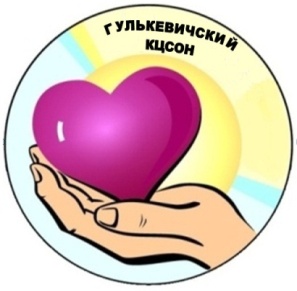 352192, КРАСНОДАРСКИЙ КРАЙ,ГУЛЬКЕВИЧСКИЙ РАЙОН, Г. ГУЛЬКЕВИЧИ,УЛ. ЭНЕРГЕТИКОВ, 33, ТЕЛ.(86160)5-41-18e-mail: cso_dar@mtsr.krasnodar.ruhttp://www.gulkevichi-kcson.ru/2018 годСуицидальный риск – вероятность совершения суицида.Поддержкав условиях суицидальной ситуации.Цель:     сохранение и поддержание жизни и здоровья пожилого человека, вмешательство в запланированный суицид с целью предотвращения акта саморазрушения, оказание человеку эмоциональной поддержки и сочувствия в переживаемом кризисе, удержание человека в живых.Особенности возраста:   одиночество и утрата необходимых желанных контактов;   угроза здоровью вследствие старения организма;   особая недоверчивость;   ухудшение здоровья вследствие конфликтов (инфаркты, инсульты,  обострение   других заболеваний);   «ролевая неопределённость»;   болезненно повышенная подозрительность, которая тяжело переносится ближним окружением;   повышенная тревожность;   недоверие и страх быть обманутыми.     У людей после 75 лет уровень суицидов в 4 раза выше, чем в остальных возрастах.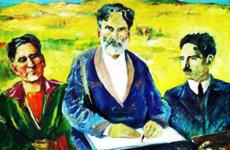 Чем могут помочь работники социальных служб?Наблюдение за пожилым человеком:   Установление прямых и косвенных признаков, свидетельствующих о снижении ценности жизни или нежелании жить, общего фона настроения пожилого человека.   Фиксирование  ключевых событий жизни человека, которые в совокупности факторов могли вызвать реактивное                                состояние. О чем может говорить пожилой человек:прямая форма – «Я часто думаю о смерти»;косвенная – «Мне надоело жить»;в виде жалобы – «Устал от вечных проблем, хоть в петлю»;с надеждой на помощь – «Если бы хоть кто-то меня остановил»;откровенно - «Хочу умереть»;слегка намекает – «В последнее время я смотрю фильмы про смерть и слушаю печальную музыку».     Часто такой человек ищет помощи, говоря о том, что хочет умереть. Разговор о чувствах уменьшит страх перед суицидальными мыслями.     Достаточно часто клиент ощущает беспомощность, безнадежность и одиночество. Разорвать круг этих переживаний и ощущений можно с помощью фраз:                              «Я с Вами», «Я готов Вас выслушать»,                                            «Я Вас понимаю», «Я хочу Вам помочь», «Вы не одиноки, давайте общаться».